AVALIAÇÃO DO SUPERVISOR DE ESTÁGIO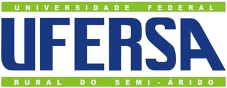 UNIVERSIDADE FEDERAL RURAL DO SEMI-ÁRIDOCENTRO MULTIDISCIPLINAR DE CARAÚBASCURSO DE ENGENHARIA CIVILESTÁGIO SUPERVISIONADONOME DA EMPRESA:NOME DO ESTAGIÁRIO:PERÍODO DE ESTÁGIO:I – CRITÉRIOS QUANTITATIVOS (Atribuir notas de 0,0 a 2,0 para cada item)I – CRITÉRIOS QUANTITATIVOS (Atribuir notas de 0,0 a 2,0 para cada item)A – INTERESSE (Iniciativa, criatividade, empenho)B- RESPONSABILIDADE (assiduidade, pontualidade)C – CAPACIDADE DE RELACIONAMENTO (respeito à ética profissional, desembaraço profissional, autocontrole)D – ORGANIZAÇÃO E MÉTODO (capacidade de estabelecer prioridades, operacionalização adequada das atividades)E – GRAU DE APRENDIZAGEM (qualidade do trabalho, conhecimentos técnicos, conhecimentos teóricos - práticosTOTALII – CRITÉRIOS QUALITATIVOS (Breve relato sobre o estagiário)_______________________________Assinatura do supervisor_______________, _____/_____/_____